Es ist Spargelzeit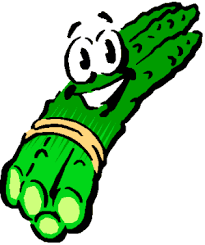 Spargelsuppe ALFGmit Spargelstücken und Croutons€ 4,50Pizza "ASPARAGUS"AGMFmit Tomaten, Mozzarella, Spargelspitzen,Spargelcreme und San Daniele Schinken€ 11,50Gebackener SpargelACGMim Schinkenmantel mit Bärlauchkartoffeln und Sc. Tartare€  13,50Gekochter SpargelCG mit San Daniele SchinkenKartoffelrösti und Sc. Hollandaise€  14,50BärlauchspaghettiACGOmit gebratenen Frühlingszwiebel, Paprika, Kirschtomaten, 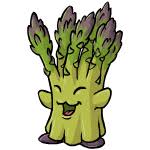 Oliven und Schafskäse€ 11,50